Język  angielski -    grupa    Misie / Słoneczka              19.11.2020r        Hello  children!  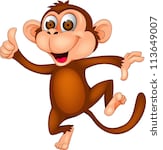 Drogie dzieci! Jak  zwykle przywitajcie się ładnie po angielsku z waszymi rodzicami oraz ze swoją ulubioną zabawką. Pamiętajcie że aby powitać kogoś w języku angielskim mówmy do niego „ Hello”. Na powitanie zaśpiewajcie również ulubiona piosenkę małpki Cheeky pt. „Hello Cheeky"          https://www.youtube.com/watch?v=7JYV61He7iAOstatnio poznaliście dwa kolory -  czerwony (red) i zielony (green).  Dzisiaj chciałabym żebyście nauczyli się kolejnych nowych słów, które też są nazwami kolorów. Dzisiaj poznacie kolor żółty (yellow) i niebieski (blue). Posłuchajcie wszystkich wyrazów i powtórzcie  sobie  kilka razy. Każdy kolor jest pod innym linkiem.https://www.youtube.com/watch?v=-ZhS90sQTCMhttps://www.youtube.com/watch?v=mP_CNfe37VUhttps://www.youtube.com/watch?v=Nk3VJNdmDRkhttps://www.youtube.com/watch?v=kJ9YWNL8ynU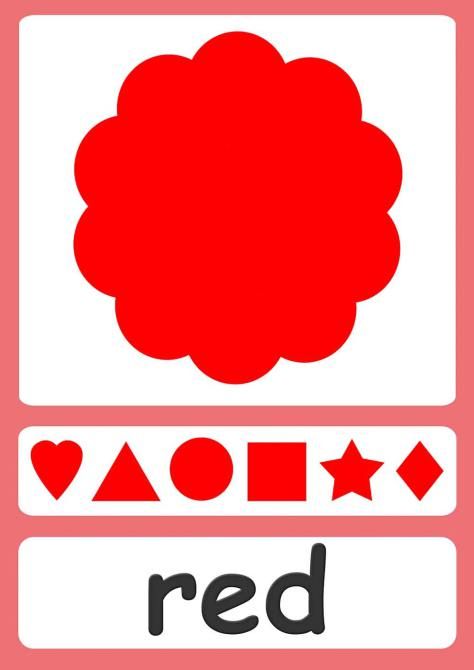 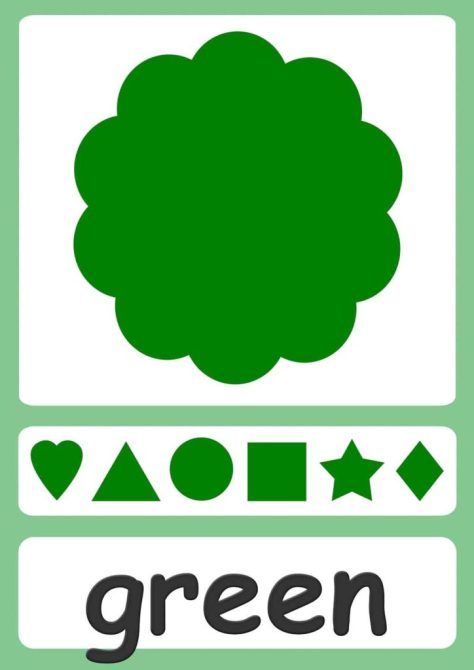 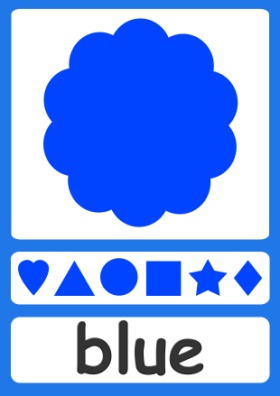 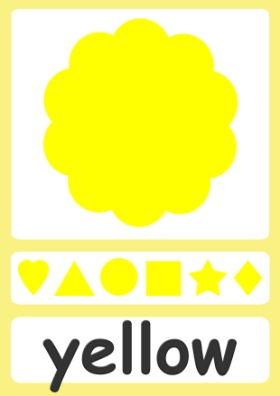 A teraz czas na zabawę, w którą bawiliście się ostatnio z waszymi rodzicami.  Wstańcie i popatrzcie dookoła, czy znajdziecie gdzieś wokół siebie wszystkie nowe  kolory? Kiedy mama czy tata powiedzą wam „Touch red / green / yellow / blue ” ( dotknij coś czerwonego, zielonego, żółtego , niebieskiego), będziecie musieli szybko znaleźć w swoim domu coś w odpowiednim  kolorze  (to może być zabawka, krzesło, pluszak, książka) i dotknąć tego przedmiotu. Jak znajdziecie już przedmiot w danym kolorze, to dotknijcie go rączką i powiedzcie głośno nazwę koloru. Tak samo będziecie się bawić szukając rzeczy w pozostałych  kolorach zielonym-  GREEN, żółtym – YELLOW , niebieskim -  BLUE A teraz czas na  piosenkę o kolorach.  Posłuchajcie kilka razy i spróbujcie zaśpiewać chociaż same nazwy kolorów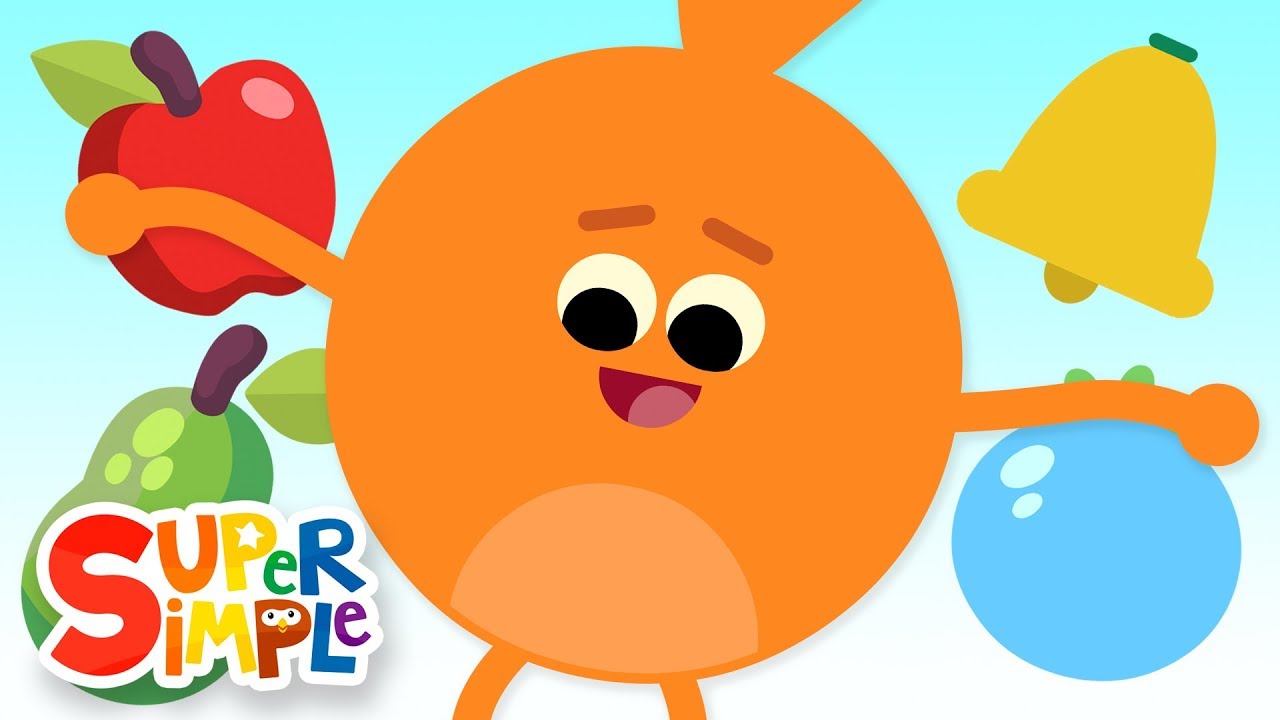 https://www.youtube.com/watch?v=TiTYTEZXD4YNa koniec zaśpiewajcie  piosenkę  żeby pożegnać się z małpką Cheeky:https://www.youtube.com/watch?v=vyxrwjQrkPg